Что Вы посетите: Севкабель порт, Павловск (дворец и парк), Дворец великого князя Владимира АлександровичаЭкскурсии: «Новый Петербург», «Всё мне видится Павловск холмистый», «Дворцы Петербурга и их владельцы»Что можно приобрести за дополнительную плату: посещение театра-макета «Петровская Акватория».Отели в туре: 3*: Адмиралтейская, Изззи у Гостиного двора, Интуит, Римского-Корсакова, Сокрома Бохо; 4*: Рэд Старc, Холидей ИНН Театральная, Катарина;*Внимание: на праздничных заездах очередность экскурсий меняется в зависимости от работы музеев.Скидка детям до 16 лет: 500 руб.; Скидка студентам (Российских Государственных вузов дневного отделения): 250 руб.Доплата за иностранные билеты (исключение СНГ): 600 руб.В стоимость тура входит: проживание, завтраки, экскурсионное и ежедневное транспортное обслуживание по программе, билеты в музеи по программе, сопровождение гида, бесплатно предоставляются в некоторые дни наушники для более комфортного прослушивания экскурсовода.Расчетный час в гостиницах – 12.00. Гарантированное заселение после 15:00.Экскурсионный пакет без проживания: 4500 руб. (3-дневный тур)Внимание: стоимость тура указана за 1 человека в рублях: Отель на Римского-Корсакова 3* (Санкт-Петербург), Завтрак "шведский стол"Внимание: стоимость тура указана за 1 человека в рублях: Интуит 3* (Санкт-Петербург) Гости, проживающие в отеле «Интуит», самостоятельно добираются каждый день к месту встречи – на пл. Островского.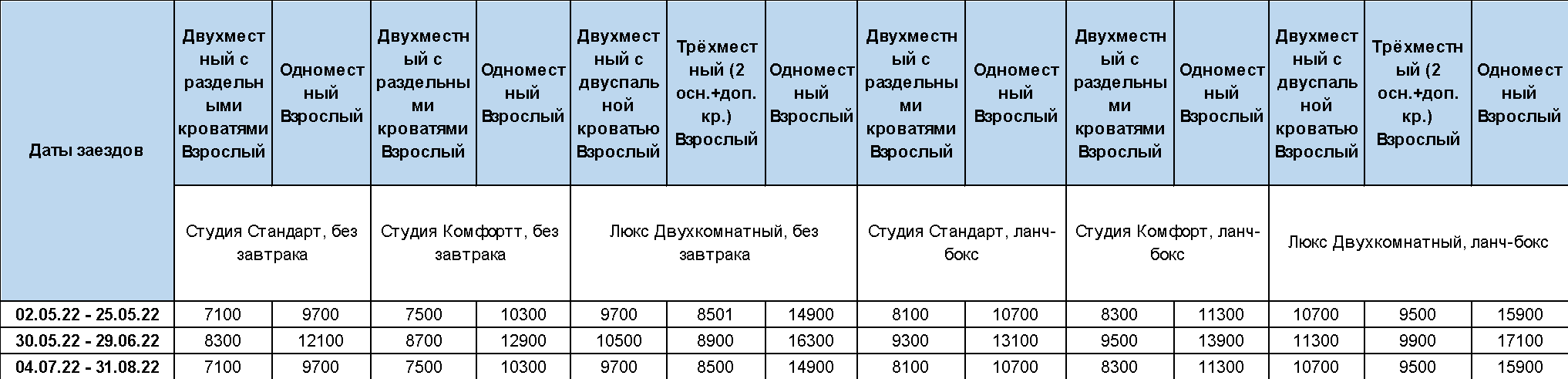 Внимание: стоимость тура указана за 1 человека в рублях: Адмиралтейская 3* (Санкт-Петербург), Завтрак "шведский стол"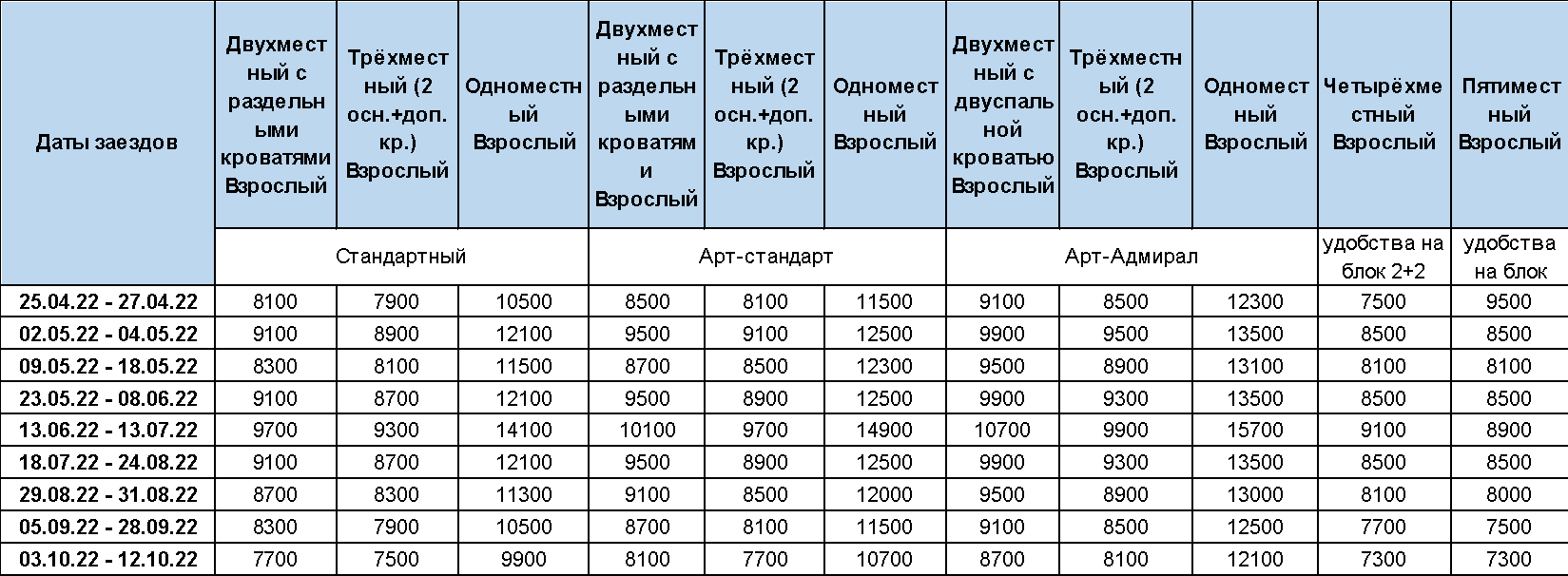 Внимание: стоимость тура указана за 1 человека в рублях: Рэд Старс 4* (Санкт-Петербург), Завтрак "шведский стол"Внимание: стоимость тура указана за 1 человека в рублях: Катарина Арт Отель 4* (Санкт-Петербург), Завтрак "шведский стол"Внимание: стоимость тура указана за 1 человека в рублях: Сокрома Бохо 3* (Санкт-Петербург)Внимание: стоимость тура указана за 1 человека в рублях: Izzzi у Гостиного Двора 3* (Санкт-Петербург), Завтрак "шведский стол"РЕГУЛЯРНЫЙ СБОРНЫЙ ТУР АПРЕЛЬ-ОКТЯБРЬ 2022«НЕВСКАЯ КОЛЛЕКЦИЯ»3 дня / 2 ночи (понедельник-среда)Апрель: 25.04-27.04Май: 02.05-04.05, 09.05-11.05, 16.05-18.05, 23.05-25.05;Июнь: 30.05-01.06, 06.06-08.06, 13.06-15.06, 20.06-22.06, 27.06-29.06;Июль: 04.07-06.07, 11.07-13.07, 18.07-20.07, 25.07-27.07;Август: 01.08-03.08, 08.08-10.08, 15.08-17.08, 22.08-24.08, 29.08-31.08;Сентябрь: 05.09-07.09, 12.09-14.09, 19.09-21.09; 26.09-28.09;Октябрь: 03.10-05.10; 10.10-12.101 деньПНПрибытие в Санкт-Петербург. Самостоятельный заезд в гостиницу. 10:10 и 12:30 Встреча на Ладожском вокзале у информационного табло (по предварительной заявке). Групповой трансфер, бесплатно.11:00 и 13:00 Встреча на Московском вокзале у памятника Петру I (по предварительной заявке). Групповой трансфер, бесплатно.Самостоятельное размещение.Встреча с гидом в холле гостиницы, табличка по названию тура «Невская коллекция».Гости, проживающие в отеле «Интуит» самостоятельно добираются до пл. Островского. 14:00 Отъезд от пл. Островского, для гостей из отеля «Катарина Арт», «Изззи у Гостиного двора», «Интуит»14:30 Отъезд от гостиницы «Сокрома Бохо»14:45 Отъезд от гостиницы «Римского-Корсакова», в том числе гости из отеля «Холидей Инн Театральная»15:00 Отъезд от гостиницы «Рэд Старс», в том числе гости из отеля «Адмиралтейская»Автобусная экскурсия «Новый Петербург». Такой Петербург вы вряд ли видели, даже если уже бывали в нём раньше. Вас ждёт город, бережно хранящий свои традиции и наследие, но всегда стремящийся в будущее. Идеи, заложенные ещё основателями Петербурга, творчески переосмысляются гениальными архитекторами современности. Мы проедем по Западному скоростному диаметру – одной из самых современных городских магистралей, соединившей огромными вантовыми мостами северный и южный берега дельты Невы. Увидим символ современного Петербурга: огромную башню Газпрома (Лахта-центр), парк 300-летия Петербурга, морские порты (грузовой и пассажирский) и намывные территории Васильевского острова – Морской фасад Петербурга. Рядом с ними – стадион «Газпром Арена», построенный к ЧМ 2018. Своеобразие его архитектуры точно отражает авторское название проекта – «Космический корабль». Вы узнаете, чем живёт современный Петербург, в каких домах обитают горожане, и где находятся их офисы, как можно тактично вписать новые здания в исторический ландшафт. Бывшие промышленные районы тоже шагают в ногу со временем, превращаясь в арт-кластеры и арт-пространства, ведь невозможно представить себе Петербург без искусства. В этом вы убедитесь сами, посетив Севкабель порт – современный творческий кластер, разместившийся в зданиях первого в нашей стране кабельного завода, откуда открывается живописный вид на Финский залив. Здесь вы присоединитесь к петербуржцам и вместе с ними пройдёте по берегу моря, посмотрите выставки современного искусства и посетите дизайнерские магазины, отдохнёте в баре или ресторане. Вы можете остаться в этом арт-пространстве или отправиться с нами дальше – на старинный и при этом современный Василеостровский рынок – одну из главных гастрономических точек Петербурга, где можно найти всё: от французских круассанов до морских ежей, и попробовать блюда грузинской, тайской, дагестанской и других кухонь мира.19:00 Окончание программы в центре города, недалеко от метро «Василеостровская». Самостоятельное возвращение в гостиницу.2 деньВТЗавтрак в гостинице. Встреча с гидом в холле гостиницы.Для комфорта всем гостям предоставляется в этот день радиооборудование.10:00 Автобусная экскурсия «Всё мне видится Павловск холмистый» с посещением выдающегося дворцово-паркового ансамбля – летней резиденции великокняжеской четы будущего императора Павла I и его супруги.Экскурсия по дворцу и парку – одному из красивейших английских ландшафтных парков мира. Вдохновлённые впечатлениями от поездки по Европе и тонким вкусом Марии Фёдоровны интерьеры дворца, бережно восстановленные реставраторами после войны, обширный пейзажный парк создают особое, романтичное, настроение, характерное для его венценосного владельца.16:00-16:30 Возвращение в центр города. Самостоятельное возвращение в гостиницу.3 деньСРЗавтрак в гостинице. Встреча с гидом в холле гостиницы. Освобождение номеров и выезд с вещами. Вещи можно оставить в камере хранения отеля.13:30-16:30 Автобусная экскурсия «Дворцы Петербурга и их владельцы». Иногда кажется, что все здания в нашем городе – это дворцы. Конечно, это только видимость, но в Петербурге их действительно много. А ведь не бывает дворца без живописи, скульптуры, без балов, музыки, уютного сада или парка. Именно такая атмосфера окружает хозяев дворцов, которым и посвящена эта экскурсия.16:30 Экскурсия во Дворец великого князя Владимира Александровича. Уникальное по сохранности здание занимает особое место среди самых известных петербургских дворцов и особняков. Его роскошные интерьеры являются замечательным памятником архитектуры и искусства второй половины XIX – начала XX вв.17:30 Свободное время в центре города. Самостоятельный отъезд на вокзал.Дополнительно: Посещение театра-макета «Петровская Акватория», где вы окунётесь в жизнь города первой половины XVIII столетия. Благодаря движущимся объектам, современным световым, звуковым и визуальным эффектам перед вами оживёт старинный Петербург. (500 руб. взр., 300 руб. шк,, 400 руб. студ. и пенс.)Даты заездовДвухместный с раздельными кроватями Взрослый Трёхместный (2 осн.+доп. кр.) Взрослый Одноместный Взрослый Двухместный с раздельными кроватями Взрослый Трёхместный (2 осн.+доп. кр.) Взрослый Одноместный Взрослый Даты заездовСтандартныйСтандартныйСтандартныйСтудияСтудияСтудия25.04.22 - 27.04.2265006700770071007100870002.05.22 - 11.05.2295008900139001010091001490016.05.22 - 01.06.228700830012100930087001310006.06.22 - 22.06.22101009300149001070095001610027.06.22 - 29.06.22104009500155001100097001670004.07.22 - 31.08.228900850012500950087001350005.09.22 - 28.09.227700750010100830079001130003.10.22 - 12.10.22650067007700710071008700Даты заездовДвухместный с раздельными кроватями Взрослый Трёхместный (2 осн.+доп. кр.) Взрослый Одноместный Взрослый Двухместный с раздельными кроватями Взрослый Трёхместный (2 осн.+доп. кр.) Взрослый Одноместный Взрослый Даты заездовКомфортКомфортКомфортУлучшенныйУлучшенныйУлучшенный25.04.22 - 27.04.228100850010740850087001190002.05.22 - 11.05.2211100105001630012100111001830016.05.22 - 01.06.22950095001330010500101001550006.06.22 - 29.06.2210700101001570011700109001770004.07.22 - 31.08.22950095001330010500101001550005.09.22 - 28.09.228900910012300990097001450003.10.22 - 12.10.227700830097008700890011900Даты заездовДвухместный с раздельными кроватями Взрослый Одноместный Взрослый Двухместный с раздельными кроватями Взрослый Одноместный Взрослый Двухместный с раздельными кроватями Взрослый Трёхместный (2 осн.+доп. кр.) Взрослый Одноместный Взрослый Даты заездовСмартСмартСтандартныйСтандартныйКомфортКомфортКомфорт25.04.22 - 27.04.228500123009100137001050095001620002.05.22 - 25.05.221050016300117001890013100113002150030.05.22 - 13.07.221230020100143002410015700131002670018.07.22 - 21.09.221050016300117001890013100113002150026.09.22 - 12.10.227900111008500123009700910014900Даты заездовДвухместный с раздельными кроватями Взрослый Двухместный с двуспальной кроватью Взрослый Одноместный Взрослый Двухместный с раздельными кроватями Взрослый Двухместный с двуспальной кроватью Взрослый Одноместный Взрослый Даты заездовСтандартный, без завтракаСтандартный, без завтракаСтандартный, без завтракаСтандартный, завтрак "накрытие"Стандартный, завтрак "накрытие"Стандартный, завтрак "накрытие"02.05.22 -11.05.228700870012700910091001310016.05.22 - 25.05.228300830012100890089001270030.05.22 - 01.06.228700870012700910091001310006.06.22 - 08.06.229300930014100990099001470013.06.22 - 29.06.22970097001490010300103001550004.07.22 - 27.07.229300930014100990099001470001.08.22 - 24.08.228700870012700910191011310029.08.22 - 31.08.228500850012400900190011290005.09.22 - 21.09.2283008300121008900890012700Даты заездовДвухместный с раздельными кроватями Взрослый Трёхместный (2 осн.+доп. кр.) Взрослый Одноместный Взрослый Двухместный с двуспальной кроватью Взрослый Одноместный Взрослый Даты заездовКомфортКомфортКомфортСмартСмарт25.04.22 - 27.04.22890083001210083001090002.05.22 - 04.05.2211100930016700101001470009.05.22 - 01.06.22990089001410091001250006.06.22 - 29.06.22121001050018900111001670004.07.22 - 31.08.221030093001510097001370005.09.22 - 28.09.228700810011700810010500